Modul Pembelajaran  Matematika Kelas 6Materi matematika kelas 6:BAB 1. Bilangan BulatBAB 2. Operasi Hitung Campuran Bilangan Cacah BAB 3. Lingkaran BAB 4. Bangun RuangBAB 5. Pengolahan DataBAB 2. OPERASI HITUNG CAMPURAN BILANGAN CACAHPengertian Bilangan Cacah  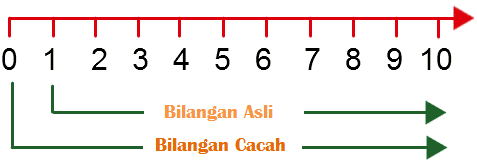 Bilangan Asli = bilangan bulat positif     	             = 1, 2, 3, ...Bilangan Cacah = Bilanga Asli + nol                                   = 0, 1, 2, 3 , ...Operasi Hitung Campuran Penjumlahan Menyimpan harus ditulis . Contoh : 9.128 + 8.907  = Pengurangan Meminjam harus di coret Contoh : 23.540 – 5.987 Perkalian Teliti dan tulis yang harus disimpanContoh : 4.703 x 156 Pembagian Porogapit dan telitiContoh : 11.232 : 48OPERASI HITUNG CAMPURANKur  Pang   Li    Gi    Ta     Ku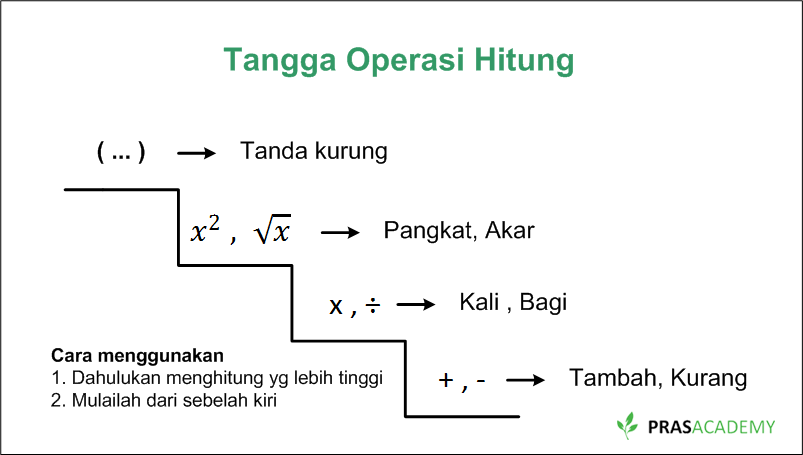 “ jangan lupa smilenya”Contoh Soal : 95 + 1.240 : ( 456 -436 ) x 8  	95 + 1.240 : 20 x 8           95 +     62  x 8           95   +     496                 591SOAL CERITA BILANGAN CACAHBilangan Cacah = 0,1, 2, 3,....Beberapa kata kunci pada soal cerita:Beli lagi = ditambah Diberikan = dikurangi Setiap bungkus = dikalikan Dibagikan sama banyak = di bagi Sisa = pengurangan proses dalam tanda kurung Kata kunci diatas tidak selalu ya , tergantung bagaimana cerita dalam soal!Langkah pengerjaan : wajib di analisisPahami soal cerita dengan baikTuliskan diketahui, ditanyakan, jawab dan jadiTuliskan  kalimat matematika dengan tepatHitung dengan cermat dan telitiContoh Soal :Mita membeli 12 kantong permen, setiap kantong berisi 36 bungkus permen. Permen-permen tersebut dibagikan kepada 27 temannya sama banyak. Berapa banyak permen yang diterima setiap teman Mita? Jawab : Diketahui :  Permen Mita = 12 kantong 	          Setiap kantong = 36 buah 	         Akan dibagikan ke 27 teman sama banyak Ditanyakan : Banyak permen yang diterima setiap teman?Jawab : ( 12 x 36) : 27                                      432 : 27                                           16Jadi banyak permen yang diterima setiap teman Mita adalah 16 buah .Indra memiliki 350 kelereng. Kemudian diberi oleh paman 100 kelereng. Kelereng tersebut dibagikan kepada 30 temannya sama banyak .  Berapa banyak kelereng yang diterima setiap teman Indra? Jawab :Diketahui : Kelereng awal = 350                          Diberi paman = 100Kelereng akan dibagikan ke 30 teman sama banyak .Ditanyakan : banyak kelereng yang diterima setiap teman Indra? Jawab : (350+ 100) : 30                         450 : 30 		15Jadi banyak kelereng yang diterima setiap teman Indra adalah 15 buah. Pak Nanang mempunyai 3 kandang ayam. Setiap kandang berisi 40 ekor ayam dimana 12 diantaranya merupakan ayam jantan. Pada suatu hari, semua ayam betina bertelur masing-masing 1 butir. Jika telur-telur tersebut ditempatkan dalam 14 wadah secara merata, berapa butir telur yang dapat dimuat di setiap wadah ? Jawab : Diketahui : banyak kandang = 3	         Ayam betina setiap kandang = 40-12 = 28                        Tiap ayam betina bertelur 1 = 28 x 1= 28                      Akan dimasukkan dalam 14 wadah sama banyak Ditanyakan : isi telur dalam tiap wadah ?Jawab : (3 x 28) : 14                       84  :  14 	             6Jadi banyak telur dalam tiap wadah adalah 6 butir.Jumlah siswa disebuah kelas adalah 500 siswa. Tahun ini, lulus sebanyak 155 siswa dan menerima siswa baru sebanyak 170 siswa. Berapa jumlah siswa sekolah itu sekarang ?Jawab : Diketahui :  Siswa awal = 500 siswa .	          Lulus = 155 siswa	          Masuk siswa baru = 170 siswa Ditanyakan : Jumlah siswa sekarang ?Jawab :  ( 500 – 155 ) + 170   		345 + 170                                     515Jadi jumlah siswa sekarang adalah 515 siswa . Bu Ira memiliki 100 butir permen. Permen yang dimilikinya beraneka rasa, ada 40 butir permen coklat, 35 butir permen stroberi dan sisanya permen vanila. Berapa banyak permen Vanila Bu Ira sekarang ? Jawab : Diketahui : Permen seluruhnya = 100 	         Coklat = 40	         Strobery = 35	         Vanila = sisanya Ditanyakan : Banyak permen Vanila Bu Ira?Jawab : (100- 40) – 35                    60 – 35 = 25. Jadi banyak permen vanila Bu Ira 25 butir.PECAHAN						Atas-atas itu 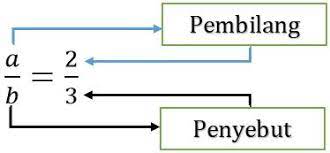 						Pembilang,						Bawah itu 						penyebut	Perhatkan gambar berikut ini!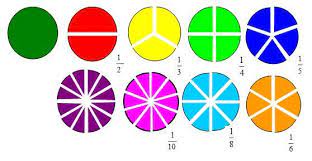 	Tiap lingkaran di bagi menjadi bagian yang sama besar .	Maknanya : 	Pecahan adalah bagian dari keseluruhan .	Macan-macam PecahanPecahan BiasaPecahan CampuranPecahan Desimal PersenMengubah Pecahan Biasa ke Pecahan Campuran dan sebaliknya.Pecahan campuran terdiri dari bilangan bulat dan pecahan biasa. Misal   dimana a bilangan bulat dan  pecahan biasa Pecahan Campuran ke Pecahan Biasa  =  “ bawah di kali atas di tambah, dikerjakan dari bawah. Penyebutnyapun selalu sama”Contoh :        =        Pecahan Biasa ke Pecahan CampuranGunakan porogapit!Contoh :  = .....Mengubah Pecahan Biasa ke Pecahan Desimal dan sebaliknya.Bilangan desimal merupakan bentuk pecahan dimana pada bilangan tersebut terdapat tanda koma. Misal : a,b =                                   ubah ke pecahan, penyebut mengikutia,bc=                                  persepuluhan dan seterusnya,a,bcd =                            mengikuti soal .Pecahan Desimal ke Pecahan BiasaContoh :0,45 =  :  =  .   0,2 =  sampai paling sederhana. Dibagi dengan FPB kedua pembilang dan penyebut atau coba angka yang bisa membagi keduanya. Pecahan Biasa ke Pecahan Desimal Gunakan Porogapit! = Mengubah Pecahan Biasa ke Persen dan sebaliknya.Persen merupakan pecahan yang memiliki penyebut tetap yaitu 100.Persen disebut per 100. Dengan simbol %Persen ke Pecahan Biasa Contoh : 36% =  :  = . Sampai paling sederhana Pecahan Biasa ke Persen Biasakan kali 100% dan menggunakan metode coret- coret Bilangan yang sama sama diatas berarti dikalikan , jika sama sama di bawah berarti di kalikan, atas bawah saling membagi.         Contoh : = ....%Mengubah Desimal ke Persen dan sebaliknyaMenggunakan teknik parkir koma.Bilangan koma jika dikalikan , koma geser ke kanan sebanyak nol bilangan pengali .Bilangan koma jika di bagi, koma geser kekiri sebanyak nol bilangan pembagiDesimal ke PersenContoh :1,17 = .... %1,17 x 100% = ....0,8 = .... % 0,8 x 100%3,5 = ....% Persen Ke Desimal Contoh : 47% =           =351% =  = 351: 100             = 9% = .... MEMBANFINGKAN DAN MEGURUTKAN PECAHANMEMBANDINGKAN PECAHAN Adalah menentukan dua pecahan lebih kecil, lebih besar atau sama besar dengan memberi simbol pertidaksamaan.Simbol PertidaksamaanLebih dari     	 >Kurang dari   	<Sama dengan 	=Trip Membandingkan Berbagai Bentuk PecahanUbah ke pecahan Lakukan kali silang Contoh :   Beri tanda pembanding .>..  Kali silang 20   >	18   ...    1,5 ..>.. 15%1.500      >   150 ...      MENGURUTKAN PECAHANTrik :Ubah ke desimal Banyak angka di belakang koma dibuat samaBaca seolah olah tidak ada komaUrutkan sesuai perintah Contoh soal : Urutkan pecahan di bawah ini dari yang terkecil : 18%; 1,3;  Ubah ke desimal 18% =  = 0,18 1,3 = 1,3 = 1,30 = 0,75                           0,75             4              30                      28                                      20		    20      _                                 0 =  = 1,20     1,25         6   		     5            _  	     10	     10        _                     0Samakan banyak angka di belakang koma 0,18; 1,30; 0,75; 1,20 Bacalah seolah - olah tidak ada koma 18; 130; 75; 120Urutkan dari yang terkecil pecahan aslinya 18%;  ; Pembulatan Desimal  Ada beberapa pecahan jika diubah ke desimal tidak habis dan membutuhkan pembulatan. Trik melakukan pembulatan : Lebihkan 1 angka dari perintah soal , misal pembulatan sampai 2 angka dibelakang koma maka harus kita siapkan 3 angka dibelakang koma .Lingkari angka yang akan dibulatkan Lihat angka dibelakang bilangan yang dilingkari , jika angka dibelakang bilangan yang dilingkari :Angka kecil( kurang dari 5) = 1,2,3,4 maka bilangan yang dilingkari tetap Angka besar ( lebih dari 4)= 5,6,7,8,9 maka bilangan yang dilingkari naik 1/ bertambah 1Contoh :   ubah kedesimal sampai 3 angka di belakang koma!Cara :         0,3333           = 0,3333 = 0,3333      10                          beri tanda pada angka ke3 yaitu 3           9                           lihat angka dibelakannya           10                        karena 3 adalah angka kecil              9	             maka angka3 tetap.              10                 9                  10                     9tidak habis ubah kedesimal sampai 3 angka di belakang koma!Cara :         0,7142 =0,7142 = 0,7147     50               beri tanda pada angka ke3 yaitu 4        49               lihat angka dibelakangnya           10            karena 2 adalah angka kecil              7           maka angka 4 tetap.              30              28                 20                 14                                      6 										Menentukan Nilai Pecahan dari Suatu Bilangan/kuantitas tertentu.     Menentukan nilai pecahan dari suatu bilangan /kuantitas tertentu caranya dengan mengalikan pecahan dengan bilangan/kuantitas tertentu. Contoh soal : Dina mempunyai 8 apel. Sebanyak  bagian apelnya diberikan kepada Cindy. Berapa banyak apel yang diberikan kepada Cindy? Cara :  x 8 =  = 2Silahkan catat latihan soal yang lain ya!Operasi Hitung Penjumlahan & Pengurangan Berbagai Bentuk PecahanTriknya : Ubah menjadi satu jenis pecahan yang sama. Untuk lebih mudahnya ubah ke Pecahan Biasa atau Desimal . Ubah semua ke Pecahan Biasa Jika dalam soal operasi hitung penjumlahan atau pengurangan berbagai bentuk pecahan, di temui pecahan dengan penyebut seperti di bawah ini:   ( tidak selalu) , maka semua pecahan di ubah ke pecahan biasa . Ubah semua ke desimalJika dalam soal operasi hitung penjumlahan atau pengurangan berbagai bentuk pecahan , di temui pecahan dengan penyebut seperti di bawah ini:  Maka semua pecahan di ubah ke desimal . Ingat : Untuk penjumlahan atau pengurangan pecahan yang diubah ke pecahan biasa , kalian harus menyamakan penyebutnya agar bisa diselesaikan . Menyamakan penyebut pecahan menggunakan KPK. Kita akan belajar mencari KPK menggunakan tabel Contoh :   = ..... 	Cari KPK dengan tabel KPK = 2 x 2 x 3 x 2          = 23 x 3          = 8 x 3 = 24  = 	           =75% - 0,25 + 2Cara : lihat pecahan ( penyebut 4 maka ubah ke desimal)75% = 0,750,25 = 0,25                                           2,252 =  = 2,25        		       4	     9                                            		     8     						      10						         8						         20						         20                                                                                             0                  0,75 – 0,25 + 2,25 		0,75	= 2,75					0,25    						0,50						2,25    +                                                   			2, 75         Pada Saat memproses desimal posisi koma urut 1 + 2,5 – 20%Cara : lihat pecahannya ( penyebutnya 3 ubah semua ke pecahan) =      2,5 = =      20% =        = ....    KPK Penyebut 	KPK = 3 x 2 x5                      = 30 =                    =  = 3PERKALIAN & PEMBAGIAN BERBAGAI BENTUK PECAHANTriknya : Ubah semua ke pecahan biasaLihat posisi bilangan 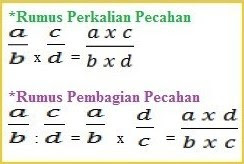 Posisi atas dan atas , bawah dan bawah di kalikan . sedangkan atas dan bawah saling membagi atau boleh saling menyederhanakan dengan membagi bilangan yang sama . Contoh soal :  x 0,4 : 2 = .... x =  x =  x =  : 25% x = .... : =  : =80% : 0,4 x  = .... : =OPERASI HITUNG CAMPURAN BERBAGAI BENTUK PECAHANTrik : Jangan lupa smile Ingat : KUR PANG LI GI TA KU Jika penjumlahan dan pengurangan ubah ke pecahan sejenis yaitu pecahan biasa atau desimal Jika perkalian dan pembagian ubah ke pecahan sejenis yaitu pecahan biasa dan lihat posisi untuk lakukan coret –coret Buku Paket latihan 9 halaman 55Contoh soal : 2 x  - 5(2 x ) - 5    - 5 -  =  = 33. )) = 610. 2,5 +       2,5 +       2,5 +(       2,5 +(         2,5 +          2,5 + 0.15 = 2,65MENYELESAIKAN MASALAH YANG BERKAITAN DENGAN OPERASI HITUNG CAMPURAN PECAHANTrik mengerjakan Soal Cerita : Analisis Soal Menulis diket sampai jadi Tulis kalimat Matematika pada saat menjawab soal.Jangan lupa menulis jadi sebagai kesimpulan jawaban . Kata- kata Kunci Pada Soal Cerita Perhatikan Alur ceritanya  Penjumlahan : membeli lagiPengurangan : sisanya / diberikan  Perkalian : setiap Pembagian : di bagi menjadi bagian sama besar . Perhatikan soal di bawah ini! ( Buku Paket halaman 56 latihan 10)Diket : Ibu dina membeli tepung  kg.        Digunakan sebanyak 3 kg       Membeli lagi 2,25 kg Ditanya : Berapa kg tepung Bu Dina sekarang?Jawab : 4 - 3 + 2,25                 4,75 – 3,5 + 2,25                 3,50    Jadi tepung Bu Dina Sekarang 3,5 kg.Diketahui : Ayah memiliki 2 potong tali yaitu 2 Digunakan untuk mengikat koran dan sisa  m.Ditanyakan : Berapa m panjang tali untuk mengikat koran? Jawab : 2 + 0,75 -                 2,5 + 0,75 – 0,25                 3,00Jadi panjang tali untuk mengikat koran adalah 3 meter. Diket: Persediaan Beras 3,5 kuintal . Hari pertama terjual 1 kuintal dan hari kedua laku  kuintal . Agen membeli lagi 1,75 kuintal.Ditanyakan : Beras agen sekarang? Jawab : 3,5 – ( 1 +  ) + 1,75                  3,5 – ( 1,5 + 0,75) + 1,75	          3,5 – ( 2,25) + 1,75                1,25 + 1,75                 3,00 Jadi beras agen sekarang adalah 3 kuintal .Diket : Uang Andi mula-mula Rp25.000,00. Dibelikan buku tulis 20%nya.   sisanya untuk membeli es krim. Sisa uang di masukkan celengan Ditanya : Banyak uang yang dimasukkan celengan ? Jawab : Buku = 20% x 25.000		        =                              = 5000Sisa uang = 25.000-5.000                      =20.000Eskrim =                = 4.000Uang yang di tabung = uang mula mula – buku – es krim= 25.000 – 5.000 – 4.000= 16.000Jadi uang yang dimasukkan celengan adalah Rp16.000,00   Diket : Dua tali panjangya 1,5 m dan  m.	      Digunting jadi 9 bagian sama panjang    Ditanya :  Panjang tiap guntingan ?     Jawab : ( 1,5 +  ) : 9              ( 1,5 + 0,75) : 9                       2,25 : 9                       =  =    Jadi panjang tiap guntingan tali tersebut adalah    meterB.P4682234213231122111B.P325312521155111